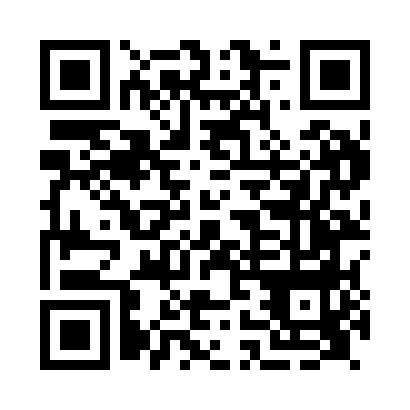 Prayer times for Berkley, Somerset, UKWed 1 May 2024 - Fri 31 May 2024High Latitude Method: Angle Based RulePrayer Calculation Method: Islamic Society of North AmericaAsar Calculation Method: HanafiPrayer times provided by https://www.salahtimes.comDateDayFajrSunriseDhuhrAsrMaghribIsha1Wed3:465:411:066:138:3210:282Thu3:435:391:066:148:3410:313Fri3:405:371:066:158:3510:334Sat3:375:351:066:168:3710:365Sun3:345:341:066:178:3910:396Mon3:315:321:066:188:4010:417Tue3:295:301:066:198:4210:448Wed3:265:291:066:208:4310:479Thu3:235:271:066:218:4510:5010Fri3:205:251:056:228:4610:5211Sat3:175:241:056:238:4810:5512Sun3:145:221:056:248:4910:5813Mon3:135:211:056:248:5110:5814Tue3:125:191:056:258:5210:5915Wed3:125:181:056:268:5411:0016Thu3:115:161:056:278:5511:0117Fri3:105:151:056:288:5711:0118Sat3:105:131:066:298:5811:0219Sun3:095:121:066:309:0011:0320Mon3:085:111:066:309:0111:0421Tue3:085:101:066:319:0211:0422Wed3:075:081:066:329:0411:0523Thu3:075:071:066:339:0511:0624Fri3:065:061:066:349:0611:0625Sat3:065:051:066:349:0811:0726Sun3:055:041:066:359:0911:0827Mon3:055:031:066:369:1011:0828Tue3:045:021:066:369:1111:0929Wed3:045:011:076:379:1311:1030Thu3:045:001:076:389:1411:1031Fri3:034:591:076:399:1511:11